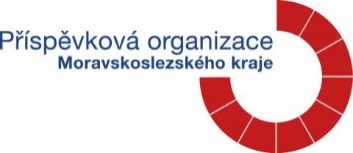 DAROVACÍ SMLOUVAuzavřená dle §  násl. zákona č. 89/2012 Sb., občanský zákoník, ve znění pozdějších předpisůB. Braun Medical s.r.o.se sídlem/bytem:	V Parku 2335/20, 148 00 Praha 4IČ/RČ:			48586285DIČ:			CZ48586285zapsaná:	v obchodním rejstříku vedeném Městským soudem v Praze, oddíl C, vložka 17893zastoupená:		MUDr. Františkem Vojíkem, na základě plné mocidále jen „dárce“ na straně jednéaSdružené zdravotnické zařízení Krnov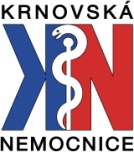 příspěvková organizaceI. P. Pavlova 552/9, Pod Bezručovým vrchem, 794 01 KrnovIČ:    00844641DIČ: CZ00844641zapsaná v Obchodním rejstříku vedeném Krajským obchodním soudem v Ostravě, spisová značka Pr/876zastoupená: MUDr. Ladislav Václavec, MBA – ředitel SZZ, který prohlašuje, že je oprávněn jednat a podepisovat za obdarovaného v rozsahu vyžadovaném touto smlouvoubankovní spojení: Česká spořitelna a.s., číslo účtu: xxxxxxx/xxxxdále jen „obdarovaný“ na straně druhéuzavírají po vzájemném projednání tuto darovací smlouvu:I.Úvodní prohlášeníDárce prohlašuje, že je vlastníkem 4 ks Infusomatů FMS, výrobní čísla: 203 008, 203 016, 203 021, 203 023 (dále jen „Předmět daru“).Dárce dále prohlašuje, že je oprávněn Předmět daru převést na jinou osobu.II.Předmět smlouvyDárce touto smlouvou bezplatně převádí vlastnické právo k movitým věcem blíže specifikovaným v čl. I. odst. 1. této smlouvy se všemi součástmi a příslušenstvím těchto věcí (dále jen „Předmět daru“) do vlastnictví Moravskoslezského kraje s právem hospodařit pro obdarovaného.Obdarovaný v souladu s ust. § 27 odst. 6 z. č. 250/2000 Sb., o rozpočtových pravidlech územních rozpočtů, ve znění pozdějších předpisů, přijímá Předmět daru do vlastnictví Moravskoslezského kraje s právem hospodařit pro obdarovanéhoDárce prohlašuje, že na Předmětu daru neváznou žádné dluhy, věcná břemena, zástavní práva, ani další práva třetích osob, která by jej zatěžovala.Obdarovaný prohlašuje, že si Předmět daru prohlédl, že je mu znám jeho stav. Účelem daru je zkvalitnění poskytované péče na onkologickém oddělení obdarovaného.Účetní hodnota Předmětu daru činí 197.719,- Kč (slovy: jedno sto devadesát sedm tisíc sedm set devatenáct korun českých).III.Předání a převod vlastnického právaVlastnické právo k Předmětu daru přejde z dárce na Moravskoslezský kraj, s právem hospodařit pro obdarovaného jeho převzetím.Dárce se zavazuje předat a obdarovaný se zavazuje převzít Předmět daru nejpozději do 30 dnů ode dne uzavření této smlouvy. Předání bude potvrzeno písemným protokolem oboustranně potvrzeným pověřenými zástupci smluvních stran.IV.Závěrečná ustanoveníSmluvní strany po přečtení této smlouvy prohlašují, že souhlasí s jejím obsahem, že tato byla sepsána na základě pravdivých údajů, jejich pravé a svobodné vůle, na důkaz čehož připojují smluvní strany níže uvedeného dne své podpisy.Tato smlouva nabývá platnosti a účinnosti dnem jejího podpisu oběma smluvními stranami, pokud však tato smlouva podléhá povinnému zveřejnění podle zákona č.  340/2015 Sb., o registru smluv, nabývá účinnosti dnem jejího uveřejnění v souladu s tímto zákonem. Smluvní strany se dohodly, že v takovém případě zajistí uveřejnění smlouvy obdarovaný.Případné změny a doplňky této smlouvy budou smluvní strany řešit písemnými a vzestupně číslovanými dodatky k této smlouvě, které budou výslovně za dodatky této smlouvy označeny.Tato smlouva je vyhotovena v elektronické podobě ve formátu .pdf a je smluvními stranami elektronicky podepsána.V __________ dne_________				V Krnově dne _______________________________________				_________________________za dárce						za obdarovanéhoMUDr. František Vojík					MUDr. Ladislav Václavec, MBANa základě plné moci					Ředitel nemocnice